Level 1 – Unit 2Tuesday, March 28, 2017 – QUIZ InformationPlease study the following:	1. Vocabulary Unit 2 - p. 135. Must know spelling.	2. Memorize the first sentence on p. 124:  “We use the simple present for facts, routines, and states.”	3.Write the THIRD PERSON (he, she, it) form of verbs.			fix		fixes			guess	guesses			listen	listens	 4. Fill in the blanks with the correct verb.			He _________ in Seoul.			He lives in Seoul.   OR   He works in Seoul.5. Answer WH~ questions from the worksheet done in class.6. Write sentences about jobs after looking at a picture.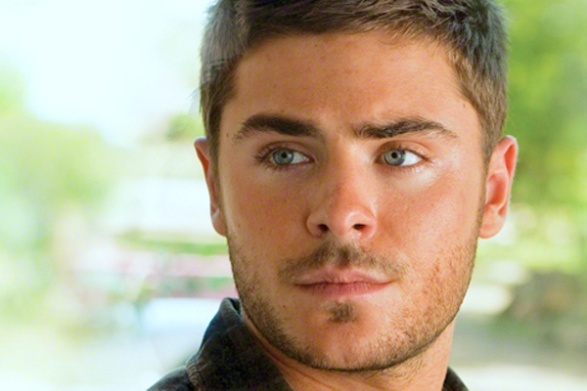 			What does Zac Efron do? He’s an actor.Workbook Problems to fix!!!1. Pens. DO NOT USE PENS!!!    Pencils only. If you use pen from Unit 2 on = 0 points.2. Scratches, X’s, arrows, add-ons, squeezing in words.     ERASE AND WRITE AGAIN!3. Incomplete work. Do every section of the workbook that is assigned. If even ONE section is not done, your score will be 0. Do every section completely.		He ________ 28.		He is 28. (o)		He’s a student. Her sister is an artist.					His				  (x)		He’s a student. His sister is an artist. (o)4.  Always read the directions FIRST. 5.  Capital letters. Start a sentence with a capital letter. Names of people and places are always capitalized. Nationalities are always capitalized. Make your capital letters clear. A capital letter should be BIGGER than the other letters, not the same size. No capitals = minus points6. Periods/Question Marks. Make sure all your sentences end with a period. Make sure all your questions end with a question mark. No periods/questions marks = minus points7.  Sloppy/Dirty Writing. Do your workbook neatly. It is not about finishing quickly. It’s about doing your work correctly. If it is dirty or I cannot read what you write, it will be wrong.